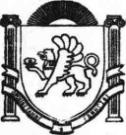 АДМИНИСТРАЦИЯЗЫБИНСКОГО СЕЛЬСКОГО ПОСЕЛЕНИЯБЕЛОГОРСКОГО РАЙОНАРЕСПУБЛИКИ КРЫМПОСТАНОВЛЕНИЕ11 июля  2023г	     с. Зыбины	  №  111О внесении изменений в постановление от 28.09.2020г. № 116 «Об утверждении         административного регламента предоставления муниципальной услуги«Предварительное согласование  предоставления земельного участка»В соответствии с Федеральным законом от 06.10.2003 №131-ФЗ "Об общих принципах организации местного самоуправления в Российской Федерации", Федеральным законом от 05.12.2022 № 509-ФЗ « О внесении изменений в Земельный кодекс Российской Федерации и статью 3.5 Федерального  закона « О введении в действие Земельного кодекса Российской Федерации , в соответствии с которым внесены изменения в Земельный кодекс Российской Федерации в части сокращения сроков проведения административных процедур, связанных с предоставлением земельных участков, находящихся в государственной или муниципальной собственности  , администрация Зыбинского сельского поселения постановляет:1. Внести следующие изменения в административный регламент предоставления муниципальной услуги «Предварительное согласование предоставления земельного участка», утвержденный постановлением администрации Зыбинского сельского поселения от 28.09.2020 г. № 116:1.1. Пункт 7.1 изложить в следующей редакции:«7.1. Срок предоставления муниципальной услуги.Срок предоставления муниципальной услуги составляет не более 20 дней со дня поступления заявления и прилагаемых к нему документов в Администрацию.В соответствии с постановлением Правительства Российской Федерации от 09.04.2022                      № 629 «Об особенностях регулирования земельных отношений в Российской Федерации в 2022 и 2023 годах» срок предоставления муниципальной услуги составляет не более 14 календарных дней со дня представления в Администрацию документов, обязанность по предоставлению которых возложена на заявителя.В случае представления заявителем документов через многофункциональный центр или направления запроса в электронном виде, посредством РПГУ, срок предоставления муниципальной услуги исчисляется со дня поступления (регистрации) документов в Администрацию.Многофункциональный центр обеспечивает передачу заявления и документов в Администрацию в срок, не превышающих 2 рабочих дней, следующих за днем приёма документов в многофункциональном центре.».1.2. В пункте 25.4 слова «10 рабочих дней» заменить словами «5 рабочих дней».1.3. В пункте 26.5 слова «7 календарных дней» заменить словами «3 календарных дней».2. Отменить постановление администрации Зыбинского сельского поселения от 03 мая 2023г.  № 67 «О внесении изменений в постановление от 28.09.2020г. № 116 «Об    утверждении         административного регламента предоставления муниципальной услуги«Предварительное согласование  предоставления земельного участка»3. Настоящее постановление подлежит обнародованию на официальном Портале    Правительства Республики Крым на странице муниципального образования    Белогорский район (http:belogorskiy.rk.gov.ru) в разделе «Муниципальные     образования района», подраздел «Зыбинское сельское поселение», а также официальном сайте администрации сельского поселения http// зыбинское -сп.рф и на   информационном стенде Зыбинского сельского совета, расположенного по адресу Республика Крым, Белогорский район,                             с. Зыбины, ул.Кирова,13.4. Настоящее постановление вступает в силу с момента обнародования.5 Контроль за исполнением настоящего постановления оставляю за собой.Председатель сельского совета-  глава администрации Зыбинского сельского поселения              			                                    Т. А. Книжник